Lesson Plan-Reading Informational TextLesson LinksELA GoalsSpecially Designed Instruction & AccommodationsUDL ConsiderationsSample IEP Goal Specially Designed Instruction-Reading Informational TextUse this lesson with the website:  Snapexplorer.comELA Standard AlignmentKey Ideas & Details: Informational TextRange of Reading Level and Text ComplexitySpecially Designed Instruction & Accommodations	 Sample IEP Goals:Reading: Sample Standards-based ELA reading goal:Given digital text and a text reader with citation tools, by (date) student will cite a minimum of 3 pieces of textual evidence from an informational text at their independent reading level and explain how the evidence supports the claim scoring 75% or higher on a teacher rubric.Social Emotional/Behavior GoalSelf-Advocacy: Given Assistive Technology & Accommodations, student will identify and advocate use of tools and strategies as evidenced by 4 outline/notes turned in as assignments.Transition GoalGiven direct instruction and guided practice using assistive technology for reading assignments, student will use 1-4 different tools independently in 4 different reading assignments.UDL ConsiderationsSet a PurposeSet a PurposeThe purpose of this lesson is to Read to learn informational text.Find textual evidence to answer questions.  Use the textual evidence to answer an inferential question.  Use technology accommodations to help with the reading task.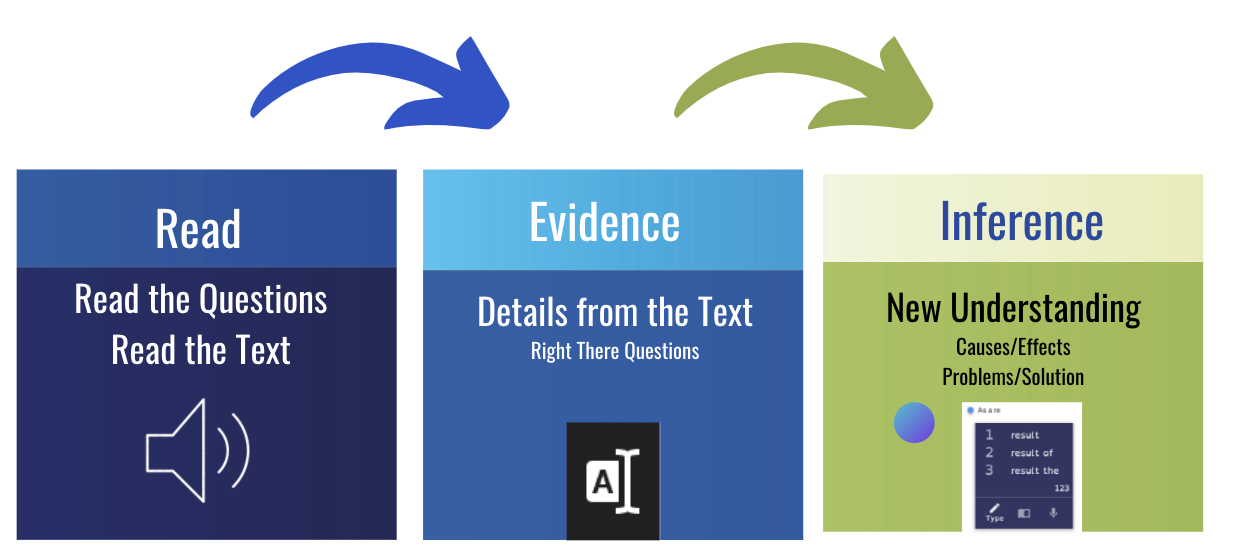 The purpose of this lesson is to Read to learn informational text.Find textual evidence to answer questions.  Use the textual evidence to answer an inferential question.  Use technology accommodations to help with the reading task.Teacher Task:   I DoStudent TaskSAY: I am going to read to learn about informational text. First I am going to read and listen.  Then I am going to look at the questions.  I will re-read to find evidence.  When I find evidence in the text.  I will collect it in my note-taking window.  The third question is an inference question. An inference is also known as an educated guess. DO: Model the sequence described aboveWatch what I am doingTake notes Ask questionsTeacher Task:  We DoYour Task Modify what you did in the I DO by pausing/stopping and letting the student do part of it.  You can say things like “Now it is your turn to try.”“What do you think we should do next”“I will show you and then you can try it on your own” Listen and watch the text read to you.Pause the reader if you need to think about somethingReread the text - whole or part if you don't understand somethingAsk yourself the question “what is evidence?”Teacher Task:  You DoYour TaskSupport and encourage your students as they work independentlyYour task: ReadRead and Listen to the TextEvidenceFind the questions and highlight them which will move them to the note-taking window.Find text evidence, highlight, add to eOrganizerInference Question (Question #3)Using the text evidence you have gathered and what you know, write a sentence or a short paragraph to answer Question #3. Turn in your workAsk the student to finish and send you the document by email or uploading it to your classroom.When done, go to the “snowman” (3 dots) 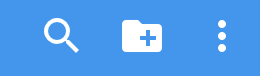 Print or download and upload to your google drive.Teacher Task:  Next StepsTeacher Task:  Next StepsReading: Repeat with other texts/assignments in general education classes.  Collaborative Learning-Repeat with another teacher/class.  General Educator can deliver the I Do and We Do sections while the Special Educator/Therapist supports individual students.Social Emotional/Behavior/Transition:Discuss how the tools supported the students’ learning.Discuss self-advocacy strategies for using Snap & Read other classes.Transition goals: How will these tools be useful in your current classes and eventually your college classes or in a work setting.You have assigned reading in many of your classes.  Pick a class and a homework assignment where you need to read and answer questions.  Using the strategies we practiced, try this in one of your classes.IEP-Determined Adaptations to Content Research-Based Methodology Delivery of Instruction Modified text: Image SupportedSimplified Questions easily accessibleReadaloudAssistive Technology: Text-to-speecheHighlighter and eOrganizer to organize questions and textual evidence and cite evidenceWord Prediction with Topic Dictionary to support Writing notes for inferenceGradual Release Model https://www.readingrockets.org/blogs/shanahan-literacy/gradual-release-responsibility-and-complex-textI Do - Direct InstructionWe Do - Guided InstructionYou Do - Independent PracticeeLearningFace to FaceSmall GroupPre-teachingMultiple Means of RepresentationMultiple Means of Action and ExpressionMultiple Means of EngagementAUDITORYText with text reader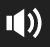 Video with closed captioningLANGUAGE/VocabularyDynamic text leveling Double-click dictionary (turn on in options)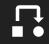 Translate text (turn on in options)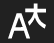 Additional text at different readability levelsVISUALColor overlay extra contrast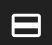 Printed versions with various fontsIncrease size of windowChange contrast in accessibility settings.Additional Pictures and picture walks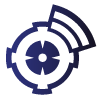 Snap&ReadWriting Responses: Inference Questions Word PredictionSpeech to Text (Voice Dictation)Translation supportHighlighting tools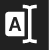 Outlines Graduated levels of support ( additional I do and We do or other evidence-based strategy such as QAR)Student generates questions (use evidence-based KWL strategy )Novel responses  Goal setting Use PDF version and use AnnotationsHigh tech or no tech options 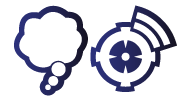 Co:Writer and Snap&ReadHigh interest topicsRelevance to general education curriculumAccessible text and formatIncrease mastery with support and feedbackFacilitate independence through scaffolding and repeated practice with accessible text and formatsPromote problem solving/ embedded help functionsMinimal distractions with simplified interface/easy navigationAttention-give breaks after each section